基本信息基本信息 更新时间：2024-04-06 16:10  更新时间：2024-04-06 16:10  更新时间：2024-04-06 16:10  更新时间：2024-04-06 16:10 姓    名姓    名张波张波年    龄42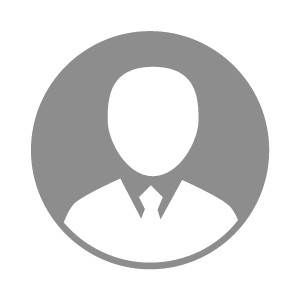 电    话电    话下载后可见下载后可见毕业院校山东农业大邮    箱邮    箱下载后可见下载后可见学    历大专住    址住    址德州市禹城市辛店镇张庄村德州市禹城市辛店镇张庄村期望月薪10000-20000求职意向求职意向反刍技术服务经理,牛病专家,技术讲师反刍技术服务经理,牛病专家,技术讲师反刍技术服务经理,牛病专家,技术讲师反刍技术服务经理,牛病专家,技术讲师期望地区期望地区不限不限不限不限教育经历教育经历就读学校：山东农业大学 就读学校：山东农业大学 就读学校：山东农业大学 就读学校：山东农业大学 就读学校：山东农业大学 就读学校：山东农业大学 就读学校：山东农业大学 工作经历工作经历工作单位：个体兽药经营 工作单位：个体兽药经营 工作单位：个体兽药经营 工作单位：个体兽药经营 工作单位：个体兽药经营 工作单位：个体兽药经营 工作单位：个体兽药经营 自我评价自我评价想找一个有实力的公司充分发挥自己15年的临床治疗经验，西北五省工作两年，擅长牛羊病！想找一个有实力的公司充分发挥自己15年的临床治疗经验，西北五省工作两年，擅长牛羊病！想找一个有实力的公司充分发挥自己15年的临床治疗经验，西北五省工作两年，擅长牛羊病！想找一个有实力的公司充分发挥自己15年的临床治疗经验，西北五省工作两年，擅长牛羊病！想找一个有实力的公司充分发挥自己15年的临床治疗经验，西北五省工作两年，擅长牛羊病！想找一个有实力的公司充分发挥自己15年的临床治疗经验，西北五省工作两年，擅长牛羊病！想找一个有实力的公司充分发挥自己15年的临床治疗经验，西北五省工作两年，擅长牛羊病！其他特长其他特长畜禽的解刨诊断治疗擅长猪病和犬猫疾病的治疗及各种手术畜禽的解刨诊断治疗擅长猪病和犬猫疾病的治疗及各种手术畜禽的解刨诊断治疗擅长猪病和犬猫疾病的治疗及各种手术畜禽的解刨诊断治疗擅长猪病和犬猫疾病的治疗及各种手术畜禽的解刨诊断治疗擅长猪病和犬猫疾病的治疗及各种手术畜禽的解刨诊断治疗擅长猪病和犬猫疾病的治疗及各种手术畜禽的解刨诊断治疗擅长猪病和犬猫疾病的治疗及各种手术